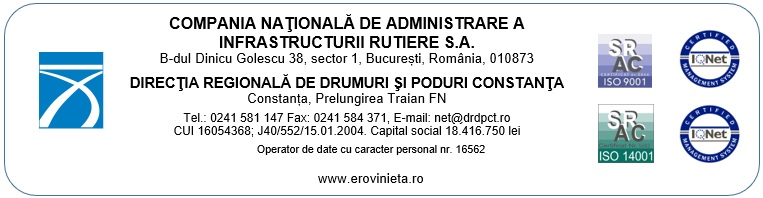 Anunț public privind depunerea solicitării de revizuire/actualizare a deciziei etapei de încadrareC.N.A.I.R. S.A. prin DIRECȚIA REGIONALĂ DE DRUMURI ȘI PODURI CONSTANȚA, anunță publicul interesat asupra depunerii solicitării revizuirii/actualizării deciziei etapei de încadrare nr. 125/26.04.2021 emisă de APM Tulcea revizuită în data de 28.06.2021 pentru: “APĂRAREA ÎMPOTRIVA INUNDAŢIILOR A LOCALITĂŢII BABADAG, JUDEŢUL TULCEA/DEMOLARE ŞI REFACERE 5 PODURI PE DN 22 KM 210+291, KM 211+812, KM 212+045, KM 212+495, KM 213+600”, propus a se realiza în intravilanul oraşului Babadag, judeţul Tulcea, identificat prin DN 22, KM 210+291, KM 211+812, KM 212+045, KM 212+495, KM 213+600.Informaţiile privind proiectul propus pot fi consultate la sediul Agenţiei pentru Protecţia Mediului Tulcea, Str. 14 Noimebrie nr. 5, de luni până joi între orele 0800 – 1630  şi vineri între orele 0800 – 1400 şi la sediul C.N.A.I.R. S.A. prin D.R.D.P. Constanţa, Str. Prel. Traian FN. Observaţiile publicului se primesc la sediul Agenţiei pentru Protecţia Mediului Tulcea, Str. 14 Noimebrie, nr. 5, site http://apmtl.anpm.ro.Director Regional,Ec. Marian ICHIM